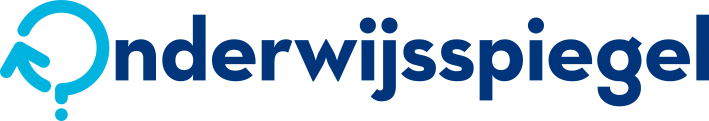 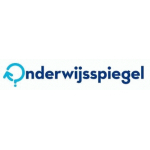 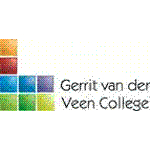 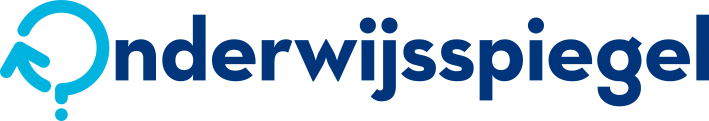 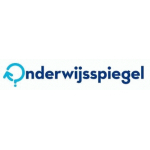 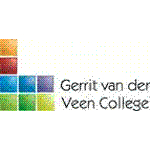 AlgemeenLeeswijzerVoorbeeld vraag met score en spreidingVoorbeeld vraag met frequentie verdelingVragen